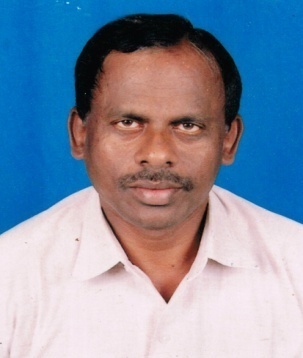 	CURRICULAM VITAEPersonal Details:Name                                         	:   SUYAMBUDate of Birth                                  	:   07.12.1959Nationality                                          :   IndianE-mail ID				:  SUYAMBU.361495@2freemail.com Marital Status			            :  MarriedLanguages Known			:  English, Hindi, Tamil & MalayalamEducational & Technical 		:  Bachelor of Arts from ,Qualification: 			:   :   Passed Course in Air Conditioning and                                                                 RefrigerationIT Skills                                              :   MS Word, MS Excel and thorough                                                                knowledge of computer stock control.Training Programme	:   a)  Effective warehouse operation conducted                                                                      By MEIRC Training & Consulting					:   b)  Fire Fighting procedures conducted by                                                                      DEWAWork Experience : 	 Name of the Employer	: AL Khalili Group. Oman.Position	: Warehouse In-charge,Period	: 01.04.2013   to 14.04.2014.Responsibilities	: Handled fire fighting equipment & water proof materials. To supervise all related works to warehouse, control stock movement, house keeping , transport , manpower & transport. Prepare time sheets, petty cash & monthly report of stock movement. Attend meeting with procurement Manager once in a week. 		 	 Name of the Employer		: M/s. Strabag Lidco construction. Libya	Position				: Stores SupervisorPeriod					: 24.02.2010 to 13.02.2011Responsibilities	: To receive & issue materials under my   	   Supervison through central storekeepers to         all site stores. Co-ordinates all material move-	   Ments to site stores. To attend daily meeting                          with Procurement Manager. Problem solving, house keeping, Control manpower & transport. Early information will be given to storekeepers regarding int. Order & bulk quantities. All works related to Stores.Name of the Employer                      :   Leighton Contracting () WLLPosition				:    Stores SuperintendentPeriod					:    From 30.08.2006 to 30.11.2008Responsibilities			:  To supervise the storekeepers to receive goods 					   From suppliers in central stores & re direct to 					  Site stores prepare purchase requisition,random					  checking in site stores once in a month, to 					               be prepare stock verification report, damaged 					   material report, daily basic to check & sign 					   MRR, receiving log,movement log, control 					   man power & transport, prepare MDS, co - 				               ordinate with client &consultant, monitoring					   Pending orders& follow up with procurement 				   	  Dept, over short report if required, arrange 					  Safety meeting with HSE.            	 	Name of the Employer                      :   MAPCO, UAEPosition 				:    Stores ManagerPeriod					:    From 21.05.2005 to 20.08.2006Responsibilities 	: Complete Material requirement analysis planning, request, receipts stock Maintenance Project report etc. liaison with purchase dept, Installation Dept, Project Coordination activities, complete supervision and control over store keepers, Man power controller of Store Dept. & handled the Project Operation in an effective and efficiently way.Name of the Employer                      :    Electricity & Water Authority 					:    (DEWA)Position				:    Senior Store KeeperPeriod					:    From 06.12.1998 to 15.06.2003Job Responsibilities			:    Receipt and issue of generating power stationspares in DEWA. Making online entries of all incoming and outgoing. Maintaining minimum and maximum levels in very 					            ....2sharp. Follow-up disputed materials like insurance claim/replacement etc..Creating item master for all new items. Arranging perpetual checking, preparing Ins, TRQ, SRV, STO, IRV and STI and all related                                                         works in stores.Name of Employer			:    Al Shula General Trading,                                                                  (Juma Al Majid Group)Position				:    Warehouse SupervisorPeriod					:    From 07.11.1996 to 20.07.1998Responsibilities	: 	Handling invoicing and drawing up claims for in transit damages, maintenance of warehouse scheduling day-to day works, to   carryout the receipts/dispatches /picking and packing activities, planning for the dispatch	of finished goods to the agent and distributors,		proper space utilization, responsible for entire warehouse operations. Handling world famous Barbie toys and gift items.Name of the Employer		:   Marine & Mercantile Ent.                                                                 6925, Position				:   U.Store KeeperPeriod					:   From 07.06.1991 to 15.12.1991Job Responsibilities			:   Handling food & beverage items. Receiving 					     goods from supplier and issuing goods to main					     gally. All assistance including the total house					     keeping to provision master. Keep stores neat 					     and tidy.Name of the Employer		:    Al Shaali Marine, Position				:    StorekeeperPeriod					:    From 17.06.1988 to 15.12.1990Job Responsibilities			:    Handling boat manufacturing and all marine	items. Placing the orders both LPO and 	international orders with the mind up cost	controlling. Co-ordination with the factory                                                                   for raw materials with purchase and sales.	Receive goods from suppliers and issue goods	to the factory, workshop and showrooms. 					     To ensure that the store is well stocked at all 			                             times. Stocks controlled by both Cardex and                                                                  Computer.								                     ...3Name of employer	                        :   Lilley International Sharjah. ( U.A.E. )Position		                            Store keeper	 			Period			                            From  22.07.83 to 18.08.86		Job responsibilities	                            Receiving goods from suppliers and issue goods to 			                            all sites. Preparing requisitions & LPO and arranging			                            the stores neat & tidy. Stocks controlled by cardex 			                            System. Co ordination with site agent & project –			                            Manager. 													...4